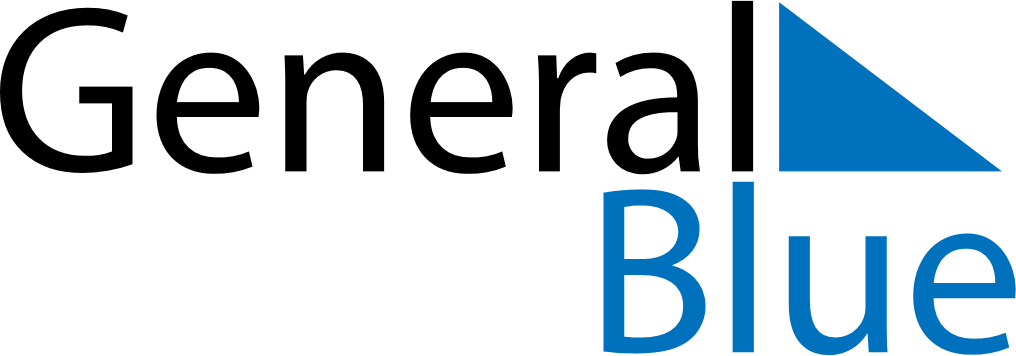 July 2020July 2020July 2020July 2020ArmeniaArmeniaArmeniaMondayTuesdayWednesdayThursdayFridaySaturdaySaturdaySunday123445Constitution Day678910111112131415161718181920212223242525262728293031